В преддверии весенних каникул сотрудники полиции по Усть-Катавскому городскому округу провели профилактические беседы по правилам дорожного движения с учащимисяВ рамках акции «Весенние каникулы» начальник отделения ГИБДД Отдела МВД России по Усть-Катавскому городскому округу майор полиции Игорь Дурникин посетил школы, для проведения уроков дорожной грамотности.         Юным пешеходам напомнил о правилах дорожного движения, о том, как правильно переходить проезжую часть по регулируемым и нерегулируемым пешеходным переходам. Ребятам было разъяснено, что ни одно транспортное средство резко не останавливается, и что всегда надо переходить дорогу на максимально безопасном расстоянии от транспортного средства.      Также в целях личной безопасности ребятам настоятельно рекомендовано в вечернее и сумеречное время использовать на одежде световозвращающие элементы, с тем, чтобы максимально обезопасить себя на проезжей части в темное время суток. Такие беседы с детьми направлены на то, чтобы как можно больше школьников помнили о безопасности дорожного движения во время зимнего отдыха.     На прощание Игорь Святославович пожелали ребятам веселых, а главное безопасных весенних каникул.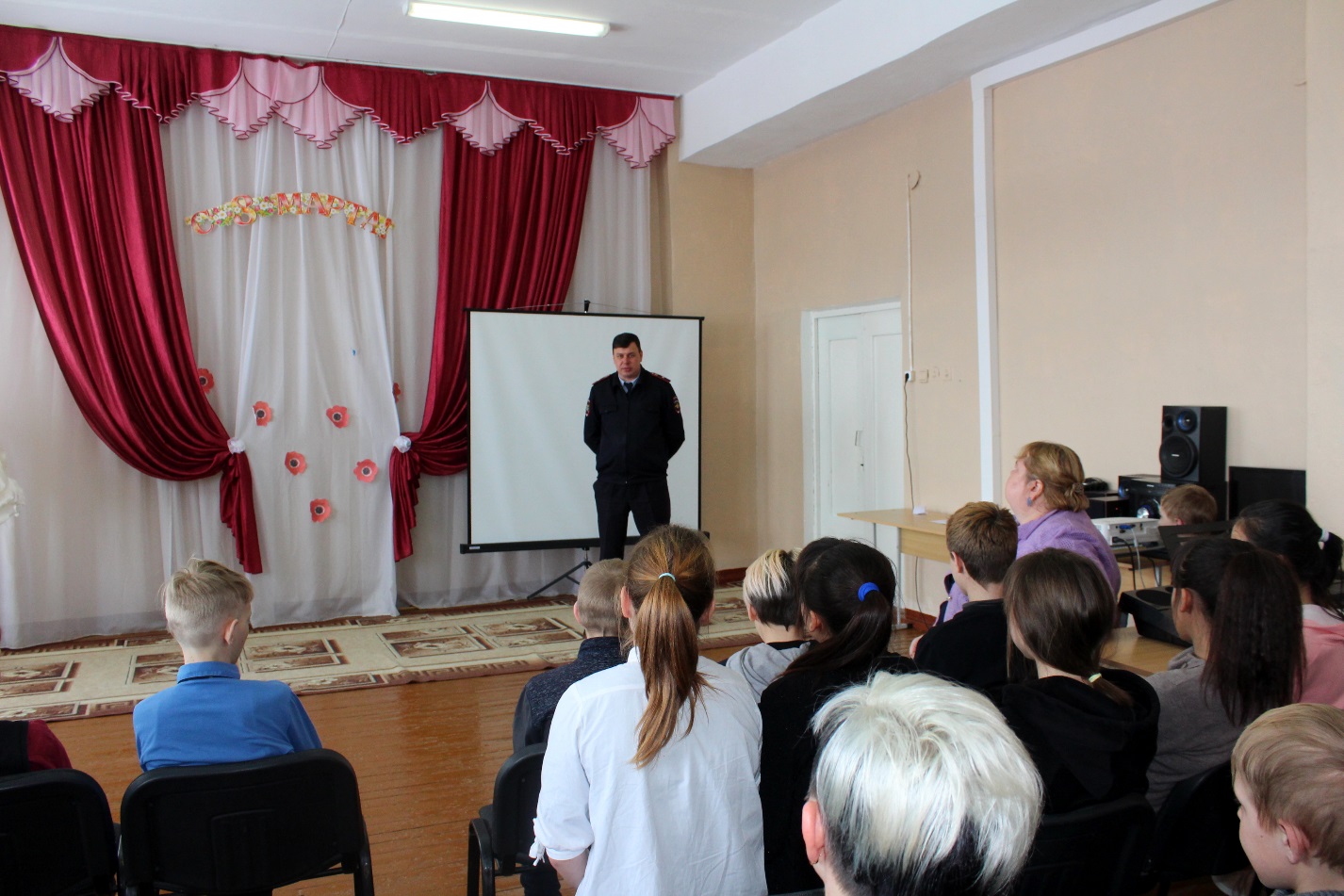 